Scouts en Gidsen Vlaanderen- Edelweiss
Oude Heerweg 125
 9160 Lokeren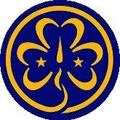 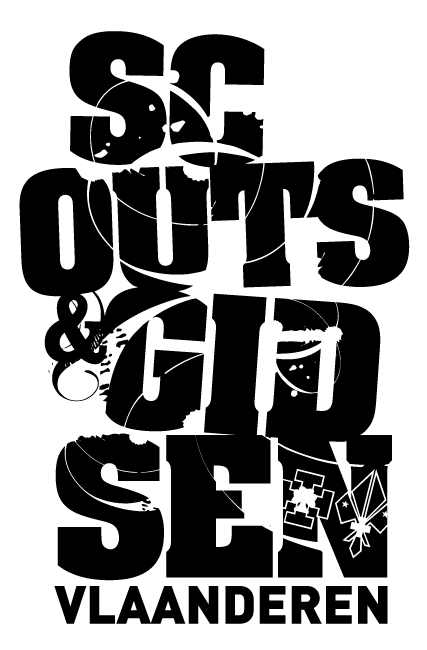 CONTRACT BETREFFENDE HET ONTLENEN VAN MATERIAALDatum:Prijzen materiaal € 15,00 per ontleende shelter€ 25,00 per ontleende patrouilletent€ 35,00 per ontleende seniorWeekendtarief:€ 25,00 per ontleende shelter€ 45,00 per ontleende patrouilletent€ 65,00 per ontleende seniorTarief 10-daagse:€ 125,00 per ontleende shelter€ 325,00 per ontleende patrouilletent€ 425,00 per ontleende senior Wij vragen een waarborg van € 250,00. Dit bedrag krijgt u uiteraard terug wanneer wij het materiaal in goede staat terug ontvangen.Handtekening ontlener 	Handtekening uitzenderNaam huurder: ………………………………………………………………………………………………………………………………Straat + nummer: …………………………………………………………………………………………………………………………….Postcode + plaats: ……………………………………………………………………………………………………………………………Tel.: ………………………………………………………………………………………………………………………………………………….Rekeningnummer: ……………………………………………………………………………………………………………………………Huurperiode: ……………………………………………………………………………………………………………………………………